Low Pole ActLow Pole Act wordt uitgevoerd door een voormalig Cirque du Soleil acrobaat. Deze act wordt vaak als een spectaculaire openingsact, bij een officiële opening van nieuwbouw of voor de introductie van een nieuwe huisstijl; Altijd Applaus!Het bijzondere van deze act is dat de acrobaat een wapperende vlag uitbeeldt in een paal van zo’n 2 meter hoog. Het object is stand-alone en hoeft niet te worden verankerd en is tevens eenvoudig te changeren.Tijdsduur: ca 5 minuten.
Podium: 6 x 4 meterBekijk hier een video-impressie.Boekingen Low Pole Act: info@buro2010.nl – 036-7600140Management: keesjanssen@theatreproductions.nl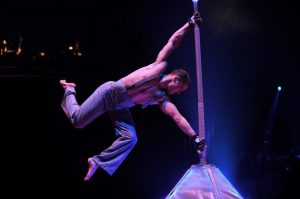 